INDICAÇÃO Nº  993/ 2018Assunto: Solicita a execução de serviços de manutenção de calçamento na Praça Paulo Pires da Silveira – Praça do Fórum.Senhor Presidente,INDICO ao Sr. Prefeito Municipal, nos termos do Regimento Interno desta Casa de Leis, que se digne V. Ex.ª determinar à Secretaria de Obras, a execução de serviço de manutenção de calçamento na Praça Paulo Pires da Silveira – Praça do Fórum, conforme fotos anexas.Sendo esta uma medida necessária, de segurança e prevenção, espera-se que seja executada com urgência, pois estará atendendo a solicitação de munícipes que relataram que o calçamento apresenta desníveis e buracos, principalmente na escadaria, que dificultam a passagem de pedestres, causando transtornos e prejuízos aos moradores e à população em geral que ali transitam.SALA DAS SESSÕES, 03 de julho de 2018.LEILA BEDANIVereadora – PV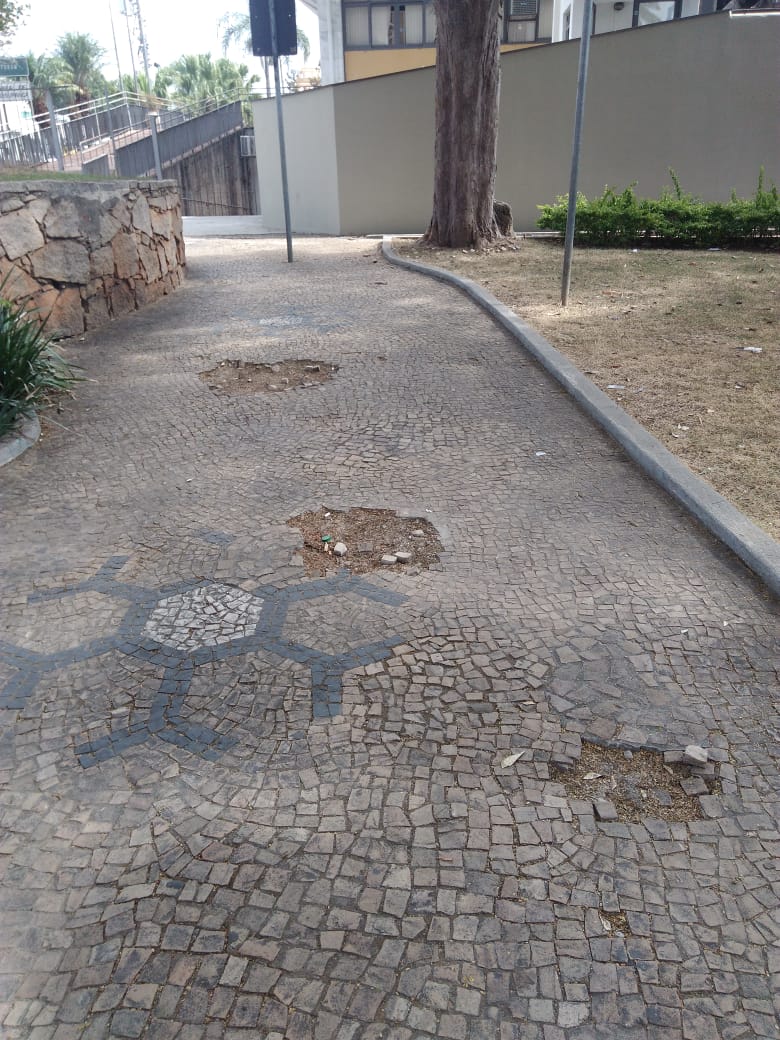 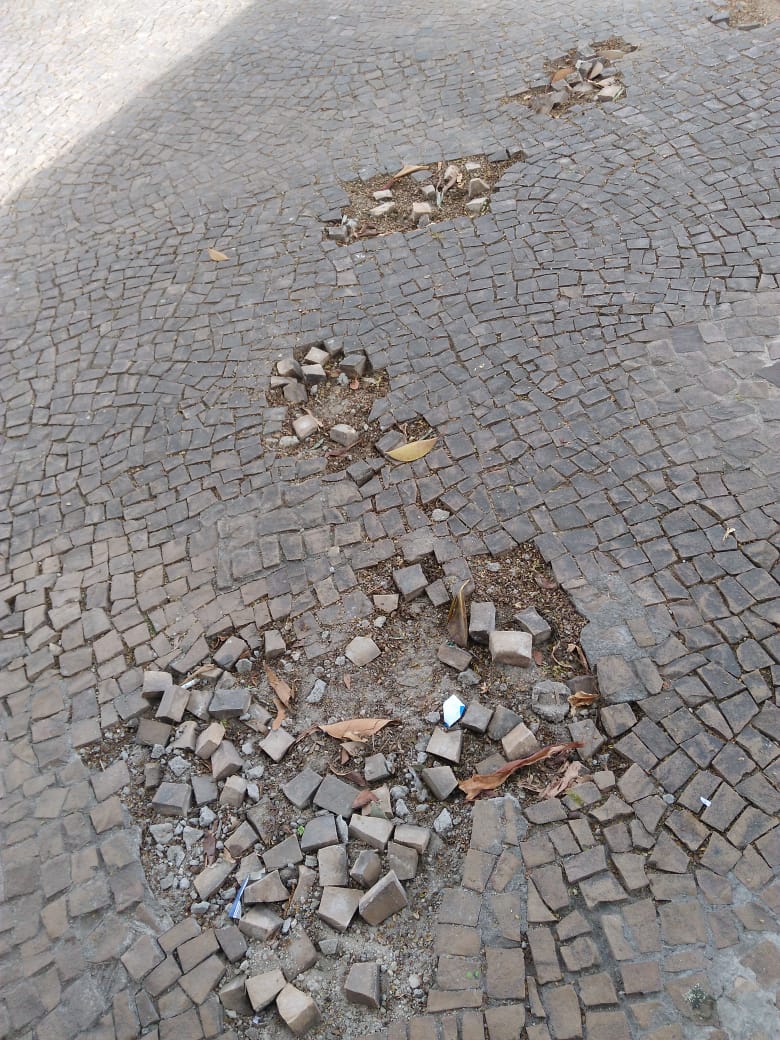 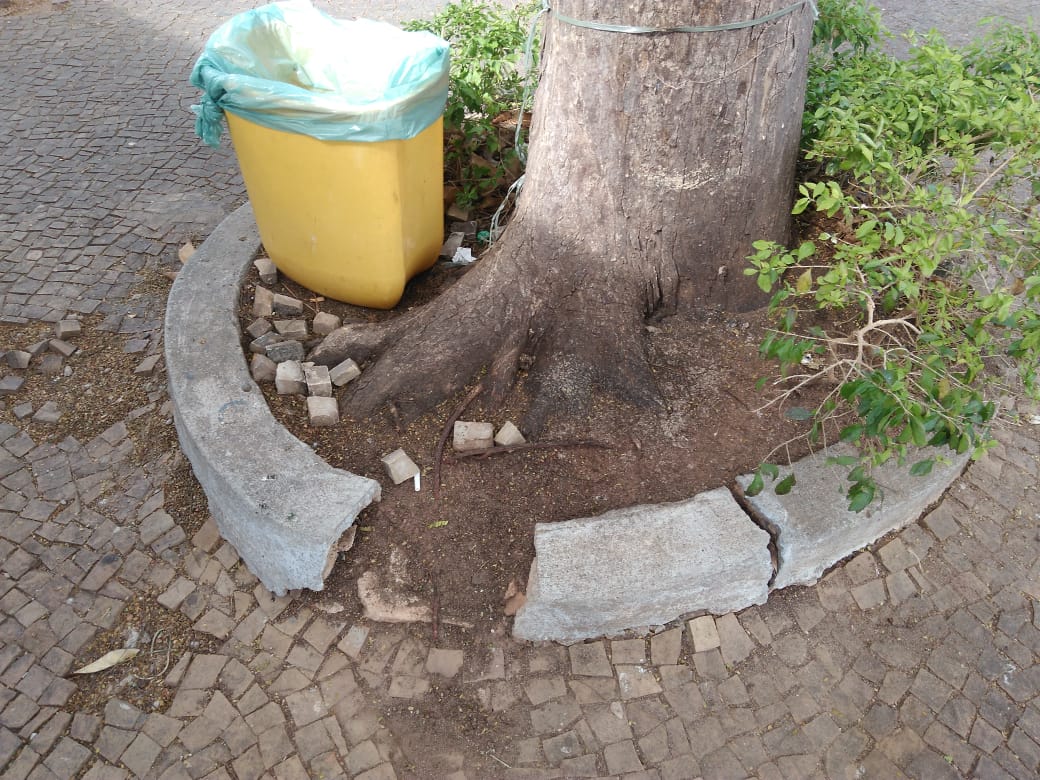 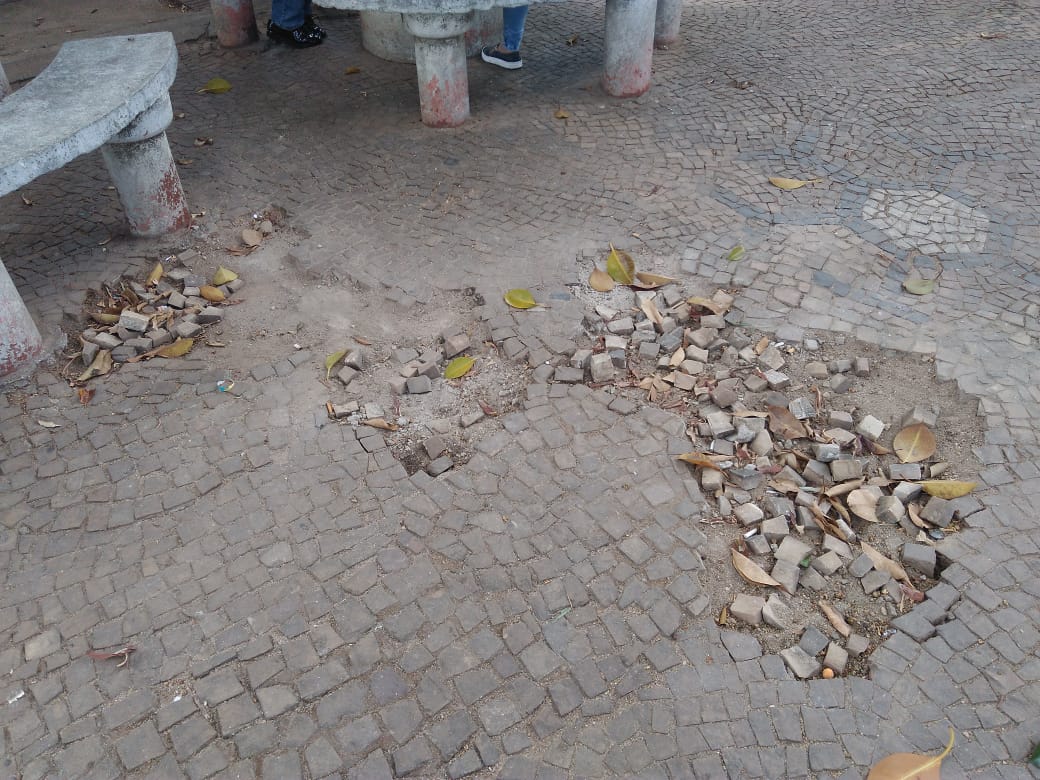 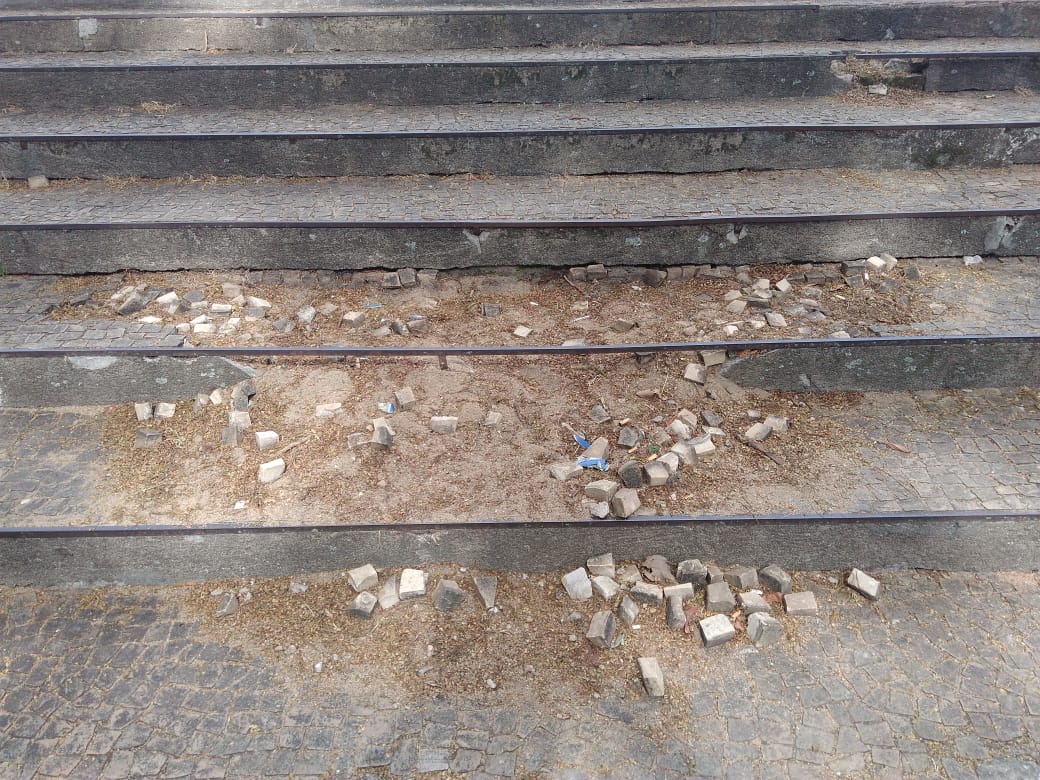 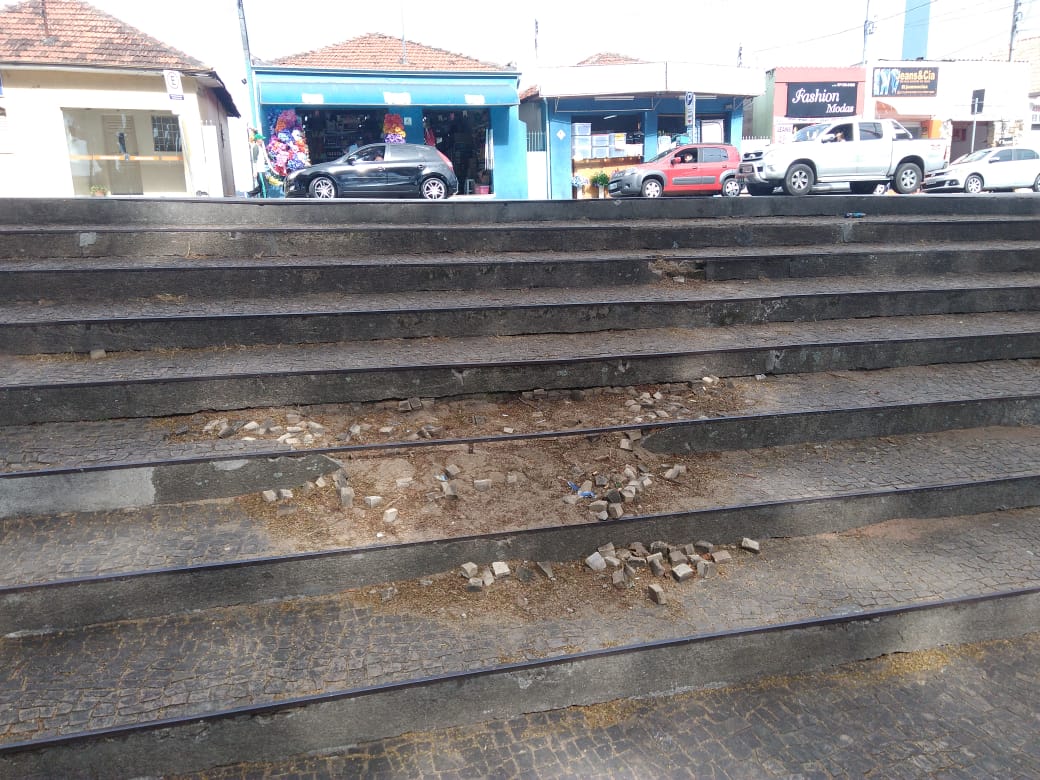 